প্রকল্পের মসিক অগ্রগতির প্রতিবেদনপ্রতিবেদন কাল-মার্চ/21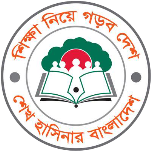 গণপ্রজাতন্ত্রী বাংলাদেশ সরকারনির্বাহী প্রকৌশলীর কার্যালয়, শিক্ষা প্রকৌশল অধিদপ্তর পাবনাEmail:- eedpabna@gmail.com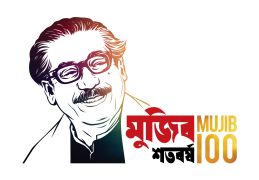 ক্রঃনংপ্রকল্পের নামকাজের ধরনআসন মোতাবেক তালিকা ভূক্ত প্রতিষ্ঠানপ্রাপ্ত তালিকাদরপত্র আহবানের জন্য প্রেরনদরপত্র আহবানদরপত্র অনুমোদনপ্রাক্কলিত মূল্য/চুক্তি মূল্য(লক্ষ টাকায়)অগ্রগতিঅগ্রগতিমন্তব্যক্রঃনংপ্রকল্পের নামকাজের ধরনআসন মোতাবেক তালিকা ভূক্ত প্রতিষ্ঠানপ্রাপ্ত তালিকাদরপত্র আহবানের জন্য প্রেরনদরপত্র আহবানদরপত্র অনুমোদনপ্রাক্কলিত মূল্য/চুক্তি মূল্য(লক্ষ টাকায়)বাস্তব (%)আর্থিক (লক্ষ টাকায়)মন্তব্য1234567891011121নির্বাচিত বেসরকারী মাধ্যমিক বিদ্যালয় সমূহের উন্নয়ন পূর্ত505050505013650.0083 %9629.00-2নির্বাচিত বেসরকারী মাধ্যমিক বিদ্যালয় সমূহের উর্দ্ধমুখী সম্প্রসারনপূর্ত50494545444545.0097 %4360.26-3নির্বাচিত বেসরকারী মাদ্রাসা সমূহের উন্নয়নপূর্ত30292929248510.0550 %700.00-4বিজ্ঞান শিক্ষার সুযোগ সৃষ্টির  লক্ষ্যে সরকারী কলেজ সমূহের উন্নয়নপূর্ত0301010101803.4920 %0-5শিক্ষার মান উন্নয়নের লক্ষ্যে জেল সদরে অবস্থিত  পোষ্ট গ্র্যাজুয়েট কলেজ সমূহের উন্নয়নপূর্ত07070707071978.80100 %1945.40-6100 টি উপজেলায় 1 টি করে টেকনিক্যাল স্কুল ও কলেজ স্থাপনপূর্ত01010101011547.4599 %1446.51-7সেকেন্ডারী এডুকেশন সেক্টর ইনভেষ্টমেন্ট প্রোগ্রামপূর্ত14141414148232.0798 %7246.07-8তথ্য প্রযুক্তির সহায়তায় শিক্ষার মান উন্নয়নের লক্ষ্যে নির্বাচিত বেসরকারী কলেজ সমূহের উন্নয়নপূর্ত48484848486429.9499 %6323.06-হিসাব রক্ষকwk¶v cÖ‡KŠkj Awa`ßicvebv|সহকারী প্রকৌশলীwk¶v cÖ‡KŠkj Awa`ßicvebv|নির্বাহী প্রকৌশলীwk¶v cÖ‡KŠkj Awa`ßicvebv|